HH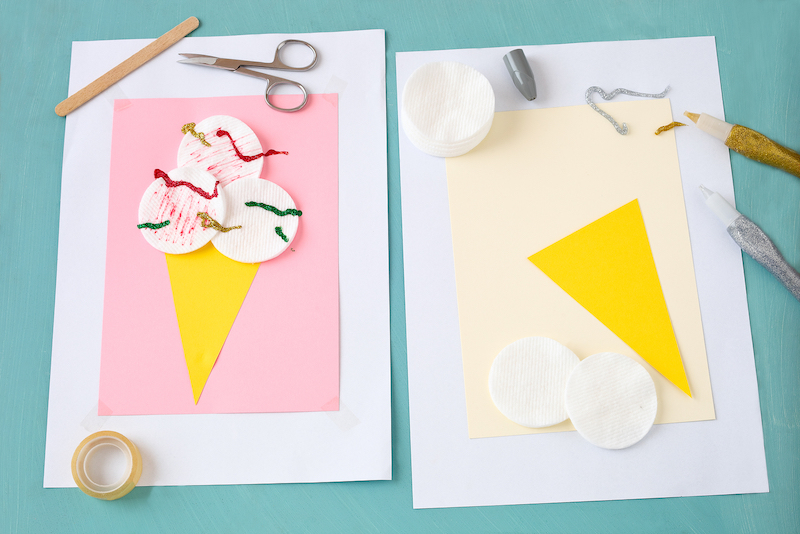 MATERIALAKKolore ezberdineko kartulinakKotoi borobilakArtaziakPegamentua edo zeloaArkatza ErrotulkiakLHhttps://www.youtube.com/watch?time_continue=13&v=IGMbqsHbxMk&feature=emb_logo